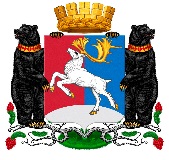 Камчатский крайАдминистрация городского округа «поселок Палана»ПОСТАНОВЛЕНИЕ18.12.2020 № 337О внесении изменений в постановление Администрации городского округа «поселок Палана» от 25.04.2016 №68 «О расходных обязательствах городского округа «поселок Палана» по предоставлению субсидии МУП «Горсети», осуществляющему деятельность в сфере жилищно-коммунального хозяйства, в целях финансового обеспечения затрат в связи с выполнением работ»В соответствии со статьями 78, 86 Бюджетного кодекса Российской Федерации,АДМИНИСТРАЦИЯ ПОСТАНОВЛЯЕТ:1. Внести следующие изменения в постановление Администрации городского округа «поселок Палана» от 25.04.2016 №68 «О расходных обязательствах городского округа «поселок Палана» по предоставлению субсидии МУП «Горсети», осуществляющему деятельность в сфере жилищно-коммунального хозяйства, в целях финансового обеспечения затрат в связи с выполнением работ»:1.1. в названии слова «МУП «Горсети», осуществляющему» заменить словами «муниципальным (казенным) унитарным предприятиям, осуществляющим»;1.2. в пункте 1 слова «муниципальному унитарному предприятию «Горсети», осуществляющему» заменить словами «муниципальным (казенным) унитарным предприятиям, осуществляющим»;1.3. в пункте 2 слова «юридическому лицу - муниципальному унитарному предприятию «Горсети», осуществляющему» заменить словами «муниципальным (казенным) унитарным предприятиям, осуществляющим»;2. Внести следующие изменения в Порядок предоставления субсидии юридическому лицу - муниципальному унитарному предприятию «Горсети», осуществляющему деятельность в сфере жилищно-коммунального хозяйства, в целях финансового обеспечения затрат в связи с выполнением работ (приложение к постановлению Администрации городского округа «поселок Палана» от 25.04.2016 №68):2.1. в названии слова «муниципальному унитарному предприятию «Горсети», осуществляющему» заменить словами «муниципальным (казенным) унитарным предприятиям, осуществляющим»;2.2. в пункте 1 слова «юридическому лицу - муниципальному унитарному предприятию городского округа «поселок Палана», осуществляющему» заменить словами «муниципальным (казенным) унитарным предприятиям, осуществляющим»;2.3. в пункте 2 слова «муниципальному унитарному предприятию «Горсети», осуществляющему» заменить словами «муниципальным (казенным) унитарным предприятиям, осуществляющим»;2.4. в пункте 2 слово «имеющему» заменить словом «имеющим»;2.5. подпункт 1 пункта 4 изложить в новой редакции:«1) осуществление получателем субсидии деятельности в сфере жилищно-коммунального хозяйства на территории городского округа «поселок Палана»;»;2.6. в подпункте 2 пункта 4 слова «муниципальное унитарное предприятие» заменить словами «муниципальное (казенное) унитарное предприятие»;2.7. подпункт 3 пункта 4 изложить в новой редакции:«3) наличие кредиторской задолженности, в том числе по уплате по заработной плате, налогов, сборов и иных обязательных взносов, недоимок, пени в бюджет соответствующего уровня бюджетной системы Российской Федерации.».3. Настоящее постановление вступает в силу после его обнародования.4. Контроль исполнения настоящего постановления оставляю за собой.Глава городского округа «поселок Палана» 	О.П. Мохирева